Информационный обзор  обращений граждан и организаций, поступивших в Администрацию муниципального образования «Город Новоульяновск»за март 2023 года. 	В марте 2023 года в Администрацию МО «Город Новоульяновск»  Ульяновской  области  поступило 43 обращений  граждан.  Это в 2,8 раза больше  чем в феврале 2023 года  (15 обращений), и в 1,6 раза больше  чем в  аналогичном  периоде  прошлого  года  (26 обращений).Общее количество вопросов, поставленных гражданами в своих обращениях, в обзорном  периоде составило 50, это на 32 обращения или  
177 процентов больше, в предыдущем месяце  текущего года  (18), и на 
14 обращений или 128 процентов больше чем в аналогичном периоде прошлого года  (36).Обращения концентрировались в Администрации МО «Город Новоульяновск»  Ульяновской  области  по следующим имеющимся источникам  поступления:        -  письменная форма обращений  граждан - 10, что составляет 23 процента от   общего  объёма  корреспонденции. Это на 4 обращения  или  67 процентов  больше, чем в предыдущем месяце  текущего года  (6), и на 2 обращения или  25 процентов   больше, чем в аналогичном  периоде  2022 года(8).          	- электронная форма  обращений  («виртуальная приемная» и официальный  «электронный  почтовый  ящик») - 7, что составляет 
16 процентов от  общего  объёма  корреспонденции. Это на 6 обращений или  600  процентов больше, чем в  предыдущем месяце  текущего года  (1), и на 2 обращения  или  40 процентов  больше, чем в аналогичном  периоде  2022  года (5).                     -  обращения из  вышестоящих  организаций – 18,  что составляет 42 процента от   общего  объёма  корреспонденции. Это на 16 обращений или 
800  процентов  больше, чем в  предыдущем месяце  текущего года  (2), и на 
10 обращений  или 125  процентов  больше, чем в аналогичном  периоде  2022 года  (8).         -  обращения с личных приемов - 8, что составляет 19  процентов от общего объёма корреспонденции. Это на 2 обращений или  33 процента больше, чем в  предыдущем месяцем текущего года (6), и на 
3 обращения  или 60  процентов  больше, чем в аналогичном  периоде  2022 года  (5).За анализируемый период в  Администрацию муниципального образования  «Город  Новоульяновск»  поступило 1 коллективное обращение граждан, что  составляет 2  процента  от  общего  количества  обращений.  
По сравнению аналогичным  периодом  2022 года  количество коллективных обращений увеличилось на 3 обращения или 75 процентов (4).  В  предыдущем месяце  текущего года  коллективные обращения граждан в  Администрацию муниципального образования «Город  Новоульяновск»  не поступали.В анализируемом периоде поступило 4 повторных обращения, что составляет 9 процентов от общего количества обращений. По сравнению с февралем 2023 года (1) количество повторных обращений увеличилось на 3 обращения или 300 процентов. В аналогичном  периоде  2022 повторные обращения граждан  в Администрацию  муниципального  образования  «Город Новоульяновск» не поступали.Тематические приоритеты обращений зарегистрированных                                    в Администрации муниципального образования  «Город Новоульяновск»                     в марте 2023  года  распределились  следующим  образом: «Экономика» -  34 обращения  или  68 процентов  от  общего количества вопросов;«Жилищно-коммунальная сфера» - 13 обращений  или 26 процентов от  общего количества вопросов;«Социальная сфера»-3 обращения или 6 процентов от общего количества вопросов.В разрезе тематики обращений по с равнению с февралем 2023 г. 
и аналогичным  периодом  прошлого   года  прослеживается  следующая тенденция:        В тематическом разделе «Жилищно-коммунальная сфера»  преобладали  вопросы: обращения по обращению с твердыми коммунальными отходами (благоустройство контейнерных площадок), вопросы частного домовладения, переселения из аварийного жилья, получения временного жилья, протечки кровли в многоквартирном доме, содержание общего имущества (укладка кабеля в кабель каналы в многоквартирном доме).       В  тематическом   разделе  «Экономика»   преобладали   вопросы: ремонта дорог, восстановления  уличного  освещения, рассмотрения земельных вопросов,  отлова животных без владельцев, содержания и выгула домашних животных, спила (опиловки) зеленых  насаждений, работы общественной бани в г.Новоульяновске, организации детских площадок на придомовых территориях многоквартирного дома, содержания кладбищ, очистка придомовой  территории  от наледи, 3 идентичных обращения по устранению строительных недочётов после проведения дорожно-ремонтных работ.          В тематическом  разделе  «Социальная сфера» преобладали  вопросы:   предоставления земельных участков многодетным семьям, работы органов опеки и попечительства, отсутствия медицинской сестры в СШ №2.Анализ  результативности  рассмотрения  поступивших  обращений  показал, что 28 обращений  находится в работе согласно установленным срокам, по 13 обращениям заявителям были даны ответы разъяснительного характера в соответствии  с законодательством. По вопросам, не относящимся к компетенции  Администрации МО  «Город Новоульяновск» за анализируемый период поступило                                 1 обращение. Данное обращение согласно действующему законодательству (Федеральный закон от 02.05.2006  № 59-ФЗ «О порядке рассмотрения обращений граждан Российской Федерации») было направлено                                  на рассмотрение в соответствии с компетенцией.	По одному обращению было принято положительное решение (произведена очистка наледи).По 3 обращениям, которые находились на внутреннем контроле 
у специалистов отдела капитального строительства, ТЭР и ЖКХ меры были выполнены в полном  объёме  (произведено восстановление уличного освещения).        Все обращения граждан подлежат рассмотрению в порядке и сроки, установленные  Федеральным  законом от  02.05.2006 года  № 59-ФЗ  
«О порядке рассмотрения  обращений  граждан  Российской  Федерации».ПоказателиТекущий годТекущий годПрошлый годДинамика (+/-)Динамика (+/-)Март2023 г.Февраль2023 г.Март2022 г.Февраль 2023г.Март2022 г.«Жилищно-коммунальная сфера13111увеличение на 12 обращений или1200 процентовувеличение  на 2 обращенияили18 процентов«Экономика»341223увеличение  на 22 обращения или183 процентаувеличение   на 11 обращений или  48 процентов«Социальная сфера»31-увеличение   на 2 обращения или200 процентов - «Оборона, безопасность, законность»-11«Государство, общество, политика»-11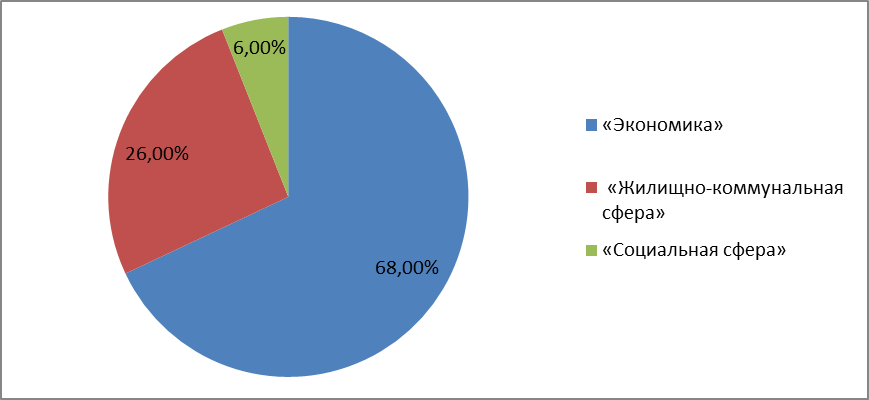 